УПРАВЛЕНИЕ ФЕДЕРАЛЬНОЙ  СЛУЖБЫ ГОСУДАРСТВЕННОЙ  РЕГИСТРАЦИИ, 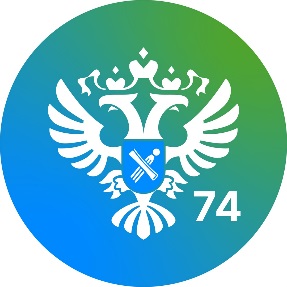 КАДАСТРА И КАРТОГРАФИИ (РОСРЕЕСТР)  ПО ЧЕЛЯБИНСКОЙ ОБЛАСТИ . Челябинск, ул. Елькина, 85                                                                                    06.06.2022О регистрации сделок с недвижимостью с участием лиц из недружественных странРанее Управление Росреестра по Челябинской области информировало, что указами Президента РФ от 1 и 5 марта № 81 и № 95 на территории страны установлен особый порядок осуществления резидентами сделок с недвижимостью с участием лиц иностранных государств, совершающих недружественные действия в отношении России. Сегодня расскажем подробнее.Кого коснулись изменения и как сейчас зарегистрировать право собственности на объект недвижимости читайте в интервью с заместителем руководителя Управления Росреестра по Челябинской области Ольгой Силаевой. Ольга Сергеевна, как санкции повлияли на проведение сделок с недвижимостью и какие это сделки? Расскажите, пожалуйста, поподробнее.- Да, действительно, в марте 2022 были приняты 2 указа Президента РФ (№ 81 и № 95), которыми были установлены некоторые особенности совершения резидентами сделок с иностранными лицами, связанными с иностранными государствами, совершающими недружественные действия в отношении Российской Федерации. В частности, установлены особенности совершения сделок, влекущих возникновение прав собственности на недвижимое имущество. К ним относятся договоры купли-продажи, мены, дарения, приобретение недвижимости по договорам инвестирования, приобретения недвижимости с торгов и другие сделки, в результате которых у одной из сторон возникает право собственности на объект недвижимости. Со 2 марта 2022 года указанные сделки могут осуществляться на основании разрешений, выдаваемых Правительственной комиссией по контролю за осуществлением иностранных инвестиций.Скажите, а кто относится к резидентам, а кто – к иностранным лицам, связанным с недружественными государствами?- Давайте разбираться в терминах. Резиденты – это не только граждане РФ. Согласно Закону о валютном регулировании к резидентам относятся:физические лица, являющиеся гражданами РФ, и иностранцы и лица без гражданства, постоянно проживающие в РФ на основании вида на жительство. То есть граждане, имеющие двойное гражданство, рассматриваются Российской Федерацией только как граждане РФ. Факт наличия гражданства РФ подтверждается российским  паспортом.юридические лица, созданные в соответствии с законодательством РФ, то есть ООО, ПАО, АО и другие юридические лица. Исключения составляют те лица, которые находятся под контролем иностранных лиц недружественных государств.Указом Президента № 95 установлено некоторое исключение применительно к иностранным юридическим лицам: если они находятся под контролем российских юридических или физических лиц, и информация об этом раскрыта налоговым органам, то особенности регулирования сделок с иностранцами на них не распространяются.Существуют ли какие-то особенности, о которых необходимо знать перед совершением сделок с иностранцами-физическими лицами? - Да, Правительственной комиссией на постоянной основе (то есть без ограничения срока) разрешены сделки между резидентами и иностранцами-физиками из недружественных государств:- резидент может продать имущество иностранному физическому лицу;- иностранец-физик может продать имущество резиденту, но для этого необходимо открыть счет типа «С» в уполномоченном банке, и об этом должно быть однозначно указано в договоре;- безвозмездные сделки, например, дарение, может осуществляться между резидентом-физиком и резидентом-иностранцем, при условии, что стороны являются близкими родственниками;- резидентам без ограничений разрешено заключение сделок по долевому участию в строительстве.Конечно, есть и другие особенности применительно к юридическим лицам. Здесь стоит отметить, что выписки из протоколов заседания Правительственной комиссии публикуются в ПК Консультант, при желании с ними можно ознакомиться.Ольга Сергеевна, а где можно узнать перечень государств, совершающих недружественные действия?- Такой перечень утвержден Распоряжением Правительства РФ от 05.03.2022 № 430-р. В него, например, вошли все страны ЕС, США, Тайвань (Китай), Великобритания, Украина и прочие страны. ДНР и ЛНР к числу таких государств не относится. Если человек не подпадает под установленные исключения, то как правильно совершить сделку с иностранным лицом из недружественных государств?- В таком случае для начала ему необходимо подать заявление о разрешении совершения сделки в Правительственную комиссию, а уже после получения соответствующего разрешения сдать его вместе с другими правоустанавливающими документами.Пресс-служба Управления Росреестра и Кадастровой палаты по Челябинской области